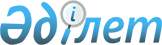 "Қазақстан Республикасы Қорғаныс министрлігінің әскери-техникалық мектебі" республикалық мемлекеттік қазыналық кәсіпорнын құру туралыҚазақстан Республикасы Үкіметінің Қаулысы 2000 жылғы 15 мамыр N 718

      Қазақстан Республикасының Қарулы Күштері үшін әскери-техникалық мамандардың қажетті санын даярлауды қамтамасыз ету мақсатында Қазақстан Республикасының Үкіметі қаулы етеді: 

      1. Қосымшаға сәйкес Қазақстан Республикасы Қорғаныс министрлігінің әскери-техникалық мектептері оларды қосу жолымен "Қазақстан Республикасы Қорғаныс министрлігінің әскери-техникалық мектебі" (бұдан әрі - Кәсіпорын) республикалық мемлекеттік қазыналық кәсіпорны болып қайта ұйымдастырылсын. 

      2. Мемлекеттік басқарудың уәкілетті органы, сондай-ақ Кәсіпорынға қатысты мемлекеттік меншік құқығындағы субъектінің функцияларын жүзеге асырушы органы болып, Қазақстан Республикасының Қорғаныс министрлігі (бұдан әрі - Уәкілетті орган) айқындалсын. 

      3. Азаматтарды әскери-техникалық және өзге де мамандықтар бойынша даярлау (қайта даярлау) Кәсіпорын қызметінің негізгі нысанасы болып айқындалсын.

      4. Уәкілетті орган бір ай мерзімде:

      1) Кәсіпорынның жарғысын бекітсін және оның әділет органдарында мемлекеттік тіркелуін қамтамасыз етсін;

      2) осы қаулыдан туындайтын өзге де шараларды қабылдасын.

      5. Күші жойылды - ҚР Үкіметінің 05.08.2013 № 796 қаулысымен.

      6. Осы қаулы қол қойылған күнінен бастап күшіне енеді.      Қазақстан Республикасының

      Премьер-Министрі                                    Қазақстан Республикасы Үкіметінің

                                         2000 жылғы 15 мамырдағы 

                                             N 718 қаулысына

                                                 қосымша       Қазақстан Республикасы Қорғаныс министрлігінің қайта

         ұйымдастырылған әскери-техникалық мектептерінің

                            Тізбесі     1. Қазақстан Республикасы Қорғаныс министрлігінің Ақтау әскери-техникалық мектебі, Ақтау қаласы;

     2. Қазақстан Республикасы Қорғаныс министрлігінің Ақтөбе әскери-техникалық мектебі, Ақтөбе қаласы;

     3. Қазақстан Республикасы Қорғаныс министрлігінің Алматы әскери-техникалық мектебі, Алматы қаласы;

     4. Қазақстан Республикасы Қорғаныс министрлігінің Атырау әскери-техникалық мектебі, Атырау қаласы;

     5. Қазақстан Республикасы Қорғаныс министрлігінің Қарағанды әскери-техникалық мектебі, Қарағанды қаласы;

     6. Қазақстан Республикасы Қорғаныс министрлігінің Қызылорда әскери-техникалық мектебі, Қызылорда қаласы;

     7. Қазақстан Республикасы Қорғаныс министрлігінің Павлодар әскери-техникалық мектебі, Павлодар қаласы;

     8. Қазақстан Республикасы Қорғаныс министрлігінің Петропавл әскери-техникалық мектебі, Петропавл қаласы;

     9. Қазақстан Республикасы Қорғаныс министрлігінің Семей әскери-техникалық мектебі, Семей қаласы;

     10. Қазақстан Республикасы Қорғаныс министрлігінің Тараз әскери-техникалық мектебі, Тараз қаласы;

     11. Қазақстан Республикасы Қорғаныс министрлігінің Түркістан әскери-техникалық мектебі, Түркістан қаласы;

     12. Қазақстан Республикасы Қорғаныс министрлігінің Орал әскери-техникалық мектебі, Орал қаласы;

     13. Қазақстан Республикасы Қорғаныс министрлігінің Өскемен әскери-техникалық мектебі, Өскемен қаласы;

     14. Қазақстан Республикасы Қорғаныс министрлігінің Шымкент әскери-техникалық мектебі, Шымкент қаласы;

     15. Қазақстан Республикасы Қорғаныс министрлігінің Щучинск әскери-техникалық мектебі, Щучинск қаласы.
					© 2012. Қазақстан Республикасы Әділет министрлігінің «Қазақстан Республикасының Заңнама және құқықтық ақпарат институты» ШЖҚ РМК
				